В г.п.Мир состоялось заседание инициативного комитета по проекту «Мир — здоровый поселок»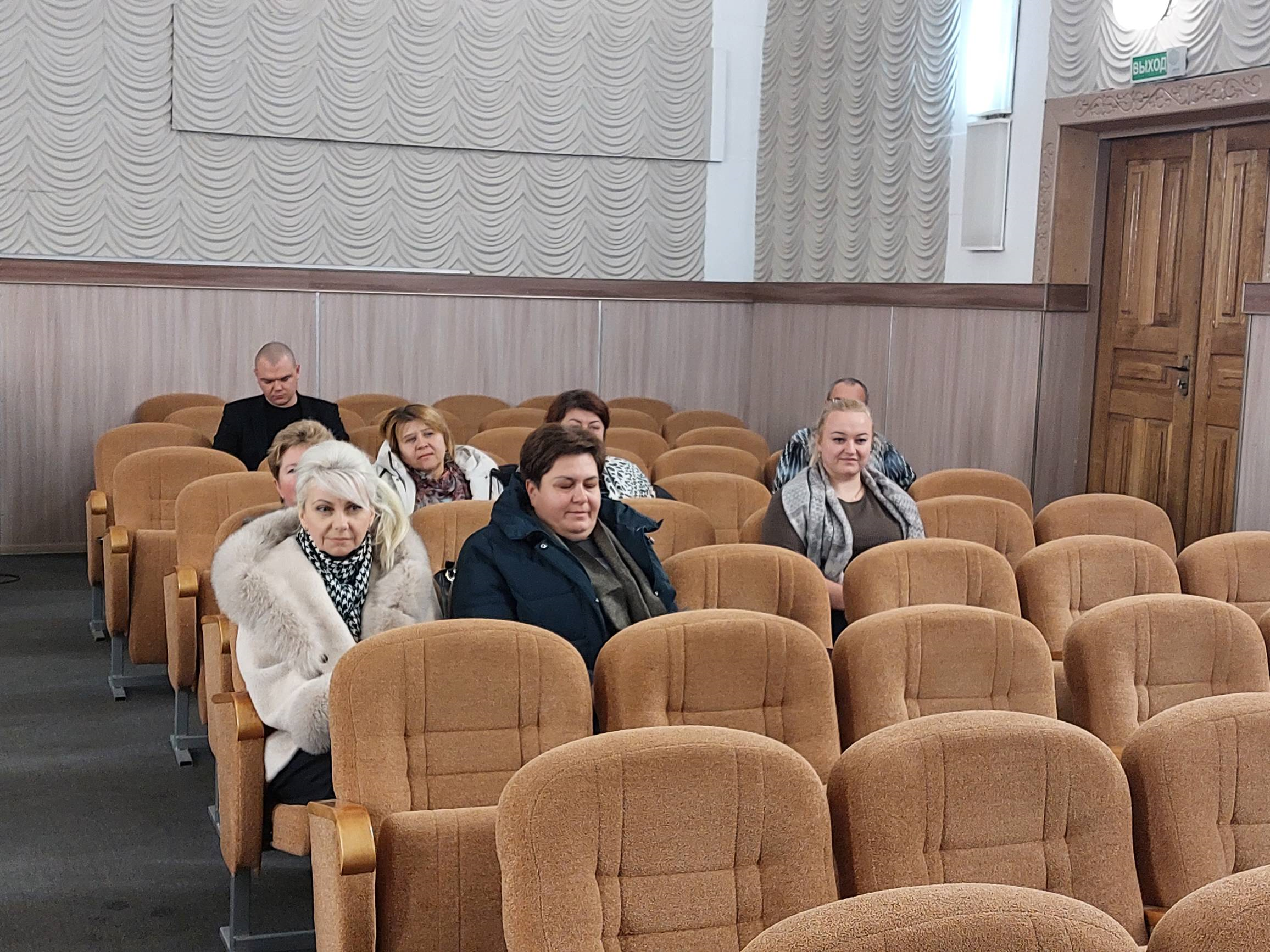 В г.п.Мир состоялось заседание инициативного комитета по результатам  проделанной работы по Комплексному плану мероприятий по реализации на территории г.п.Мир профилактического проекта «Мир - здоровый поселок» в 2021-2023 годы. За этот период произошли изменения в  составе инициативного комитета. Членами инициативного комитета был утвержден новый состав.Рассмотрели Комплексный план мероприятий по реализации на территории г.п.Мир профилактического проекта «Мир – здоровый поселок» на 2024-2026 годы. В процессе заседания было решено внести в план мероприятий:Спортивный праздник «Всемирный день снега»- 3-ая суббота января, ежегодно;Проводить соревнования на первенство поселка по волейболу, март-апрель ежегодно;Проводить Велопробег с участниками всех организаций г.п.Мир на Всемирный день здоровья - ежегодноИнструктор-валеолог Кореличского районного ЦГЭ Л.И.Волосевич